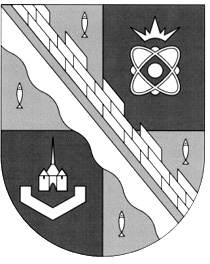 администрация МУНИЦИПАЛЬНОГО ОБРАЗОВАНИЯ                                        СОСНОВОБОРСКИЙ ГОРОДСКОЙ ОКРУГ  ЛЕНИНГРАДСКОЙ ОБЛАСТИпостановлениеот 09/02/2021 № 199О внесении изменений в постановление администрации Сосновоборского городского округа от 14.02.2020 № 295«Об утверждении бюджетного прогноза Сосновоборского городского округа на долгосрочный период 2020-2025 годов»В соответствии с пунктом 6 статьи 170.1 Бюджетного кодекса Российской Федерации и постановлением администрации Сосновоборского городского округа от 21.09.2015 № 2330 «Об утверждении Порядка разработки и утверждения бюджетного прогноза Сосновоборского городского округа», администрация Сосновоборского городского округа             п о с т а н о в л я е т:1.	Внести изменения в бюджетный прогноз Сосновоборского городского округа на долгосрочный период 2020-2025 годов, утвержденный постановлением администрации Сосновоборского городского округа от 14.02.2020 № 295 «Об утверждении бюджетного прогноза Сосновоборского городского округа на долгосрочный период 2020-2025 годов»: Приложения №№ 2-6 к бюджетному прогнозу Сосновоборского городского округа на долгосрочный период 2020-2025 годов изложить в новой редакции (Приложение).Общему отделу администрации (Смолкина М.С.) обнародовать настоящее постановление на электронном сайте городской газеты «Маяк».Отделу по связям с общественностью (пресс-центр) комитета по общественной безопасности и информации (Никитина В.Г.) разместить настоящее постановление на официальном сайте Сосновоборского городского округа. Настоящее постановление вступает в силу со дня официального обнародования.Контроль за исполнением постановления оставляю за собой.Глава Сосновоборского городского округа                                                             М.В. ВоронковИсп. Блеклова Е.Е.(КФ)
Тел. 8(813) 221-76 ЯЕСОГЛАСОВАНО: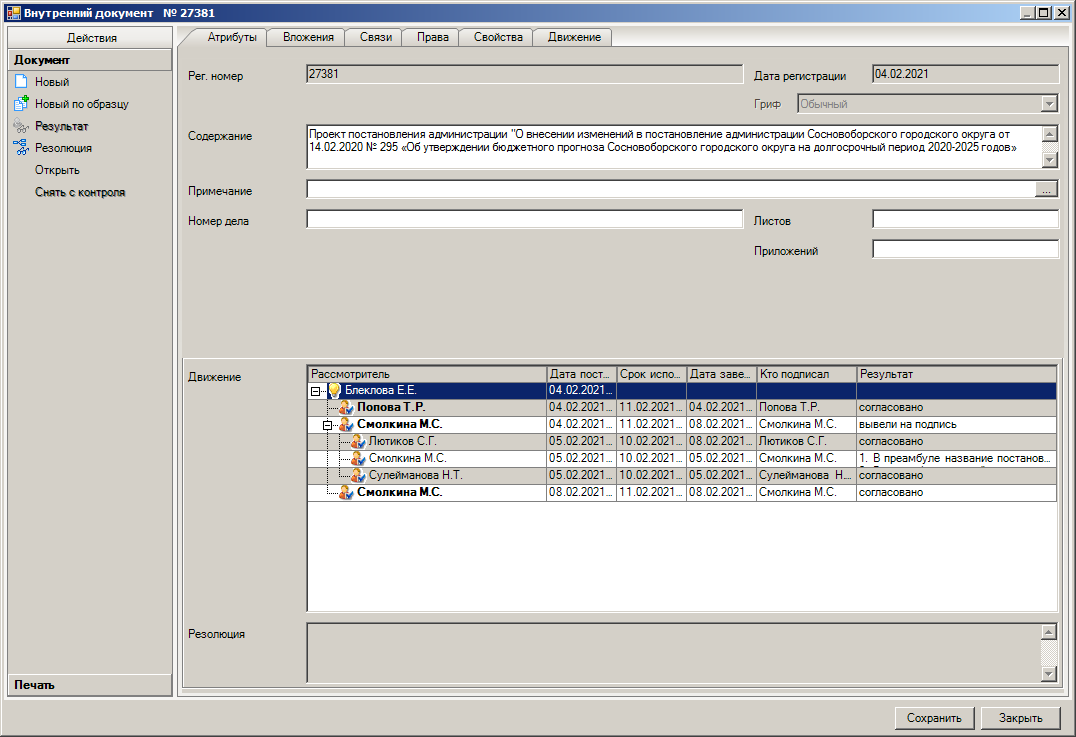                                                                                                           Рассылка: Общ.о., КФ, заместителям главы, ОЭРПриложение к постановлению администрацииСосновоборского городского округа  от 09/02/2021 № 199Приложение № 2 к бюджетному прогнозу Сосновоборского городского округа на 2020-2025 годыОсновные параметры бюджета Сосновоборского городского округа на долгосрочный период 2020-2025 годов                                                                                                                                                     (млн. руб.)Приложение № 3 к бюджетному прогнозу Сосновоборского городского округа на 2020-2025 годыОсновные параметры бюджета Сосновоборского городского округана долгосрочный период 2020-2025 годов(млн. руб.)Приложение № 4 к бюджетному прогнозу Сосновоборского городского округа на 2020-2025 годыПрогноз основных характеристик бюджета Сосновоборского городского округа (млн. рублей)Приложение № 5 к бюджетному прогнозу Сосновоборского городского округа на 2020-2025 годыПрогноз основных характеристик бюджета Сосновоборского городского округа(млн. руб.)Приложение № 6 к бюджетному прогнозу Сосновоборского городского округа на 2020-2025 годыПоказатели финансового обеспечения муниципальных программ Сосновоборского городского округа на 2020-2025 годы(млн. руб.)Показатель202020212022202320242025Доходы, всего, в т.ч.:3 065,32 531,72 558,32 622,42 820,02 932,8НДФЛ975,4990,21 052,51 126,21 204,51 252,7Акцизы по подакцизным товарам (продукции), производимым на территории РФ2,42,52,62,73,33,4Налоги на совокупный доход176,2181, 9188,0194,4167,6174,3Налоги на имущество121,4122,4123,5124,5132,40137,70Государственная пошлина, сборы7,07,27,57,85,05,2Доходы от использования имущества156,1145,8151,2155,5173,2180,2Платежи при пользовании природными ресурсами1,11,21,21,30,80,8Доходы от оказания платных услуг и компенсации затрат государства2,61,71,71,81,81,9Доходы от продажи материальных и нематериальных активов210,116,111,56, 218,018,7Штрафы, санкции, возмещение ущерба4,02,52,62,86,76,9Прочие неналоговые доходы82,96,74,94,95,45,6Итого собственных доходов1 739,21 478,21 547,21 628,11 718,71 787,5Безвозмездные поступления1 326,11 053,51 011,1994,31 101,21 145,3Расходы, всего, в т.ч.:2 961,32679,22 558,32 622,42 820,02 932,8Общегосударственные вопросы340,2323,3331,4339,9451,4475,8Национальная безопасность и правоохранительная деятельность12,519,715,115,711,812,3Национальная экономика412,3208,2185,4218,8229,5246,2Жилищно-коммунальное хозяйство248,0256,2219,5189,6163,8168,4Охрана окружающей среды0,40,70,70,70,80,8Образование 1 565,51500,7150015461616,81679,7Культура, кинематография213,6205,4150,1155,1190,3192,5Социальная политика142,2144,6140,6141,1134,2136,1Физическая культура и спорт12,69,64,34,58,08,3Средства массовой информации14,011,011,211,413,412,7Дефицит/профицит+104,0-147,50000%  (к собственным доходам бюджета)-9,98----Показатель2020г.2021г.2022г.2023г.2024г.2025г.Доходы, всего, в т.ч.:3 065,32 531,72 558,32 622,42 820,02 932,81. Налоговые доходы1 282,41 304,21 374,01 455,51 512,81 573,42. Неналоговые доходы456,8174,0173,2172,6205,9214,13. Безвозмездные поступления1 326,11 053,51 011,1994,31 101,21 145,3Расходы, всего, в т.ч.: 2 961,32679,22 558,32 622,42 820,02 932,81.Администрация Сосновоборского городского округа1395,21209,41071,91069,61200,41303,12.КУМИ Сосновоборского городского округа59,2525354,153,654,63.Комитет образования Сосновоборского городского округа1480,51390,51405,41469,91538,11545,94.Комитет финансов Сосновоборского городского округа15,416,116,516,817,017,55.Совет депутатов Сосновоборского городского округа7,27,57,78,08,28,96.КСП Сосновоборского городского округа3,83,73,94,02,72,8Дефицит/профицит+104,0-147,50000%-9,98----ПоказательФакт на 01.01.2019Факт на 01.01.2020Ожидаемое исполнение на 2020  годПлан на 2021 годПлан на 2022 годПлан на 2023 годПлан на 2024 годПлан на 2025 годДоходы, всего                 2 583,32 631,33 065,32 531,72 558,32 622,42 820,02 932,8в % -101,8116,582,6101,0102,5107,5104,0Расходы                       2 390,62641,02961,32679,22 558,32 622,42 820,02 932,8в %                 -110,5112,190,5101,0102,5107,5104,0Дефицит/профицит              +192,7-9,7+104,0-147,50000в % -0,6-9,98----ПоказательФакт на 01.01.2019Факт на 01.01.2020Ожидаемое исполнение на 2020  годПлан на 2021 годПлан на 2022 годПлан на 2023 годПлан на 2024 годПлан на 2025 годДоходы, всего                 2 583,32 631,33 065,32 531,72 558,32 622,42 820,02 932,8в % к ВРП                     3,51,92,11,51,51,41,51,4Расходы                       2 390,62641,02961,32679,22 558,32 622,42 820,02 932,8в % к ВРП                     3,31,92,01,61,51,41,51,4Дефицит/профицит              +192,7-9,7+104-147,50000в % к ВРП                     --------муниципальный долг00000000в % к ВРП                     --------ПоказательФакт за 2020 год2021 год2022 год2023 год2024 год2025 годРасходы всего2 970,72 679,22 558,32 622,42 820,02 932,81Программные расходы, 
всего2 593,32 309,12 139,02 148,22 360,22 521,71уд.вес (%)87,3%86,2%83,6%81,9%83,7%86,0%1.1.Муниципальная программа Сосновоборского городского округа "Жилище в Сосновоборском городском округе на 2014-2020 годы"27,320,420,420,422,823,81.2.Муниципальная программа Сосновоборского городского округа "Стимулирование экономической активности малого и среднего предпринимательства в Сосновоборском городском округе до 2030 года"2,22,72,82,93,13,21.3.Муниципальная программа Сосновоборского городского округа "Управление муниципальным имуществом Сосновоборского городского округа на период 2014-2021годы"27,319,920,220,722,323,11.4.Муниципальная программа Сосновоборского городского округа "Медико-социальная поддержка отдельных категорий граждан в Сосновоборском городском округе на 2014-2025 годы"14,414,712,212,213,113,61.5.Муниципальная программа Сосновоборского городского округа "Современное образование в Сосновоборском городском округе"1 459,91 404,21 370,31 365,11 517,51 645,21.6.Муниципальная программа "Развитие культуры Сосновоборского городского округа на 2019-2024 годы"289,6287,6228,7236,6254,3264,51.7.Муниципальная программа Сосновоборского городского округа "Физическая культура, спорт и молодежная политика Сосновоборского городского округа на 2014-2025 годы"60,263,253,254,758,861,21.8.Муниципальная программа Сосновоборского городского округа "Городское хозяйство на 2014-2024 годы"680,8463,8403,1406,7437,2454,71.9.Муниципальная программа Сосновоборского городского округа "Развитие информационного общества в Сосновоборском городском округе на 2014-2025 годы"24,116,716,917,318,619,31.10.Муниципальная программа Сосновоборского городского округа "Безопасность жизнедеятельности населения в Сосновоборском городском округе на 2014 - 2020 годы"7,415,911,211,612,513,02Непрограммные расходы,всего377,5370,1419,3474,2459,8411,2уд.вес (%)12,7%13,8%16,4%18,1%16,3%14,0%